Pour vendredi 29 septembre 2017 : Je m’entraîne à écrire :il__________________________________________elle_______________________________________ Je lis la fiche 15je sais ma leçon sur les jours de la semaine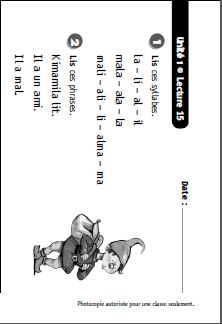 